						RESUME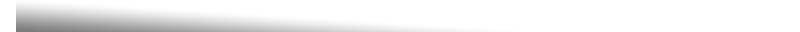 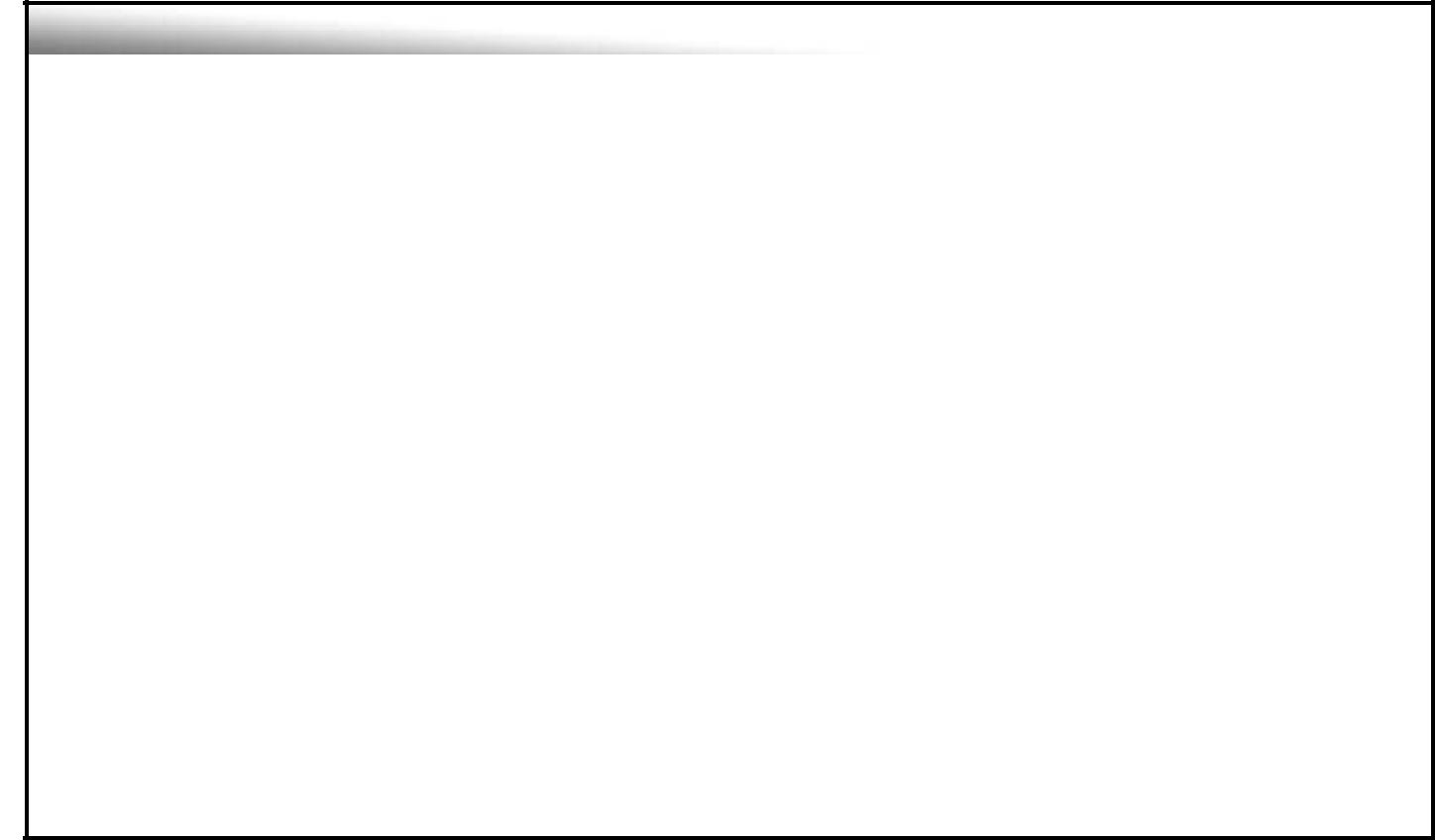 WORK EXPERIENCETara surgical	                         April 2004 To August 2012ManagerJob Responsibilities:To Promote Surgical and pharma products in saurashtra region.To Increase Revenue and to increase sales.To Manage stock and back offices team.To Handle 3 Direct Sales Executives and Get Work Done Through Them.Achievements:Gave Tremendous 50% Growth in Short Time. Sales increased and office management and stock regularize.Appointed 3 Distributors in Just 1 year. NIKITA SURGIPHARMA	October 2012to 10th March 2018ManagerJob Responsibilities:To Promote all there surgical,pharmaceutical products in gujaratTo promote all there surgical and Pharma products in international market.To look after export documentation.  Achievements:Given them 5 to 8 new exporters parties of African territoryEstablished the stable export sales and gave them 100% growth in export.PERSONAL DETAILSNAME: SANKET Date of Birth: 12th August 1984Status : Male MarriedE–mail :  sanket.379035@2freemail.com Languages : English, Gujarati, HindiContact no. C/o 0505891826Hobbies: Playing Cricket, WathingTvEDUCATIONALQUALIFICATIONEDUCATIONALQUALIFICATIONEDUCATIONALQUALIFICATIONEDUCATIONALQUALIFICATIONDegreeYear%University/BoardExport-import Coursed2005Six months private course doneDipolma in Ele.Engg.(Two Years)2004-200650%Saurashtra UniversityS.S.C199974%Gujarat Board